NÁRODNÁ RADA SLOVENSKEJ REPUBLIKYIII. volebné obdobieČíslo: 1068/2003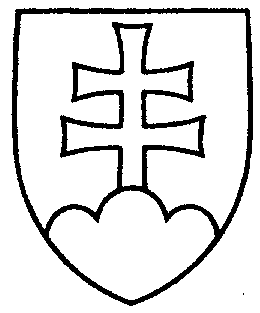 399UZNESENIENÁRODNEJ RADY SLOVENSKEJ REPUBLIKYz 10. júla 2003k návrhu skupiny poslancov Národnej rady Slovenskej republiky na vydanie zákona,  ktorým sa mení a dopĺňa zákon Slovenskej národnej rady č. 254/1991 Zb.  o Slovenskej televízii v znení neskorších predpisov (tlač 287) - prvé čítanie	Národná rada Slovenskej republikyr o z h o d l a,  ž e        prerokuje uvedený návrh zákona v druhom čítaní;p r i d e ľ u j etento návrh zákona na prerokovanieÚstavnoprávnemu výboru Národnej rady Slovenskej republikyVýboru Národnej rady Slovenskej republiky pre financie, rozpočet a menuVýboru Národnej rady Slovenskej republiky pre hospodárstvo, privatizáciu a podnikanie aVýboru Národnej rady Slovenskej republiky pre vzdelanie, vedu, šport a mládež, kultúru a médiá;u r č u j eako gestorský Výbor Národnej rady Slovenskej republiky pre vzdelanie, vedu, šport a mládež, kultúru a médiá a lehotu na jeho prerokovanie v druhom čítaní vo výboroch do 28. augusta 2003 a v gestorskom výbore do 5. septembra 2003.Pavol   H r u š o v s k ý   v. r.predsedaNárodnej rady Slovenskej republikyOverovatelia:Jaroslav  J a d u š   v. r.Jozef  H e r i b a n   v. r.